Vakantierooster PO L&E  2023-2024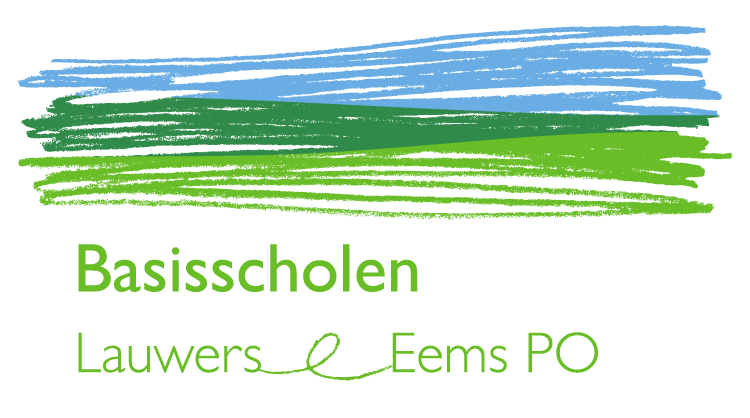 Margedagen:3 oktober 202316 november 20236 december 202312 februari 202420 maart 202418 april 202417 mei 20241 juli 202419 juli 2024 Schoolvakanties 2023-2024Schoolvakanties 2023-2024VakantiePeriode PO  L&EZomervakantie 202324 juli t/m 3 september 2023Herfstvakantie 23  t/m 29 oktober 2023Kerstvakantie25 december 2023 t/m 7 januari 2024Voorjaarsvakantie 19 t/m 25 februari 2024Goede vrijdag  29 maart 20242e Paasdag1 april 2024Meivakantie 29 april t/m 12 mei 2024Koningsdag27 april 2024 (valt in de meivakantie)Bevrijdingsdag5 mei 2024 (valt in meivakantie)Hemelvaartsdag + vrijdag  9 en 10 mei 2024 (valt in meivakantie)Pinkstermaandag20 mei 2024Zomervakantie 202322 juli t/m 1 september 2024